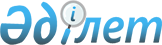 Жангелдин ауданы әкімдігінің 2017 жылғы 21 ақпандағы № 35 "Мүгедектер үшін жұмыс орындарына квота белгілеу туралы" қаулысын күші жойылды деп тану туралыҚостанай облысы Жангелдин ауданы әкімдігінің 2021 жылғы 24 қыркүйектегі № 145 қаулысы. Қазақстан Республикасының Әділет министрлігінде 2021 жылғы 4 қазанда № 24609 болып тіркелді
      "Құқықтық актілер туралы" Қазақстан Республикасы Заңының 27-бабына сәйкес Жангелдин ауданының әкімдігі ҚАУЛЫ ЕТЕДІ:
      1. Жангелдин ауданы әкімдігінің 2017 жылғы 21 ақпандағы № 35 "Мүгедектер үшін жұмыс орындарына квота белгілеу туралы" (Нормативтік құқықтық актілерді мемлекеттік тіркеу тізілімінде № 6849 болып тіркелген) қаулысының күші жойылды деп танылсын.
      2. "Жангелдин ауданының жұмыспен қамту және әлеуметтік бағдарламалар бөлімі" мемлекеттік мекемесі Қазақстан Республикасының заңнамасында белгіленген тәртіпте:
      1) осы қаулының Қазақстан Республикасының Әділет министрлігінде мемлекеттік тіркелуін;
      2) осы қаулыны ресми жарияланғанынан кейін Жангелдин ауданы әкімдігінің интернет-ресурсында орналастырылуын қамтамасыз етсін.
      3. Осы қаулының орындалуын бақылау Жангелдин ауданы әкімінің жетекшілік ететін орынбасарына жүктелсін.
      4. Осы қаулы алғашқы ресми жарияланған күнінен кейін күнтізбелік он күн өткен соң қолданысқа енгізіледі.
					© 2012. Қазақстан Республикасы Әділет министрлігінің «Қазақстан Республикасының Заңнама және құқықтық ақпарат институты» ШЖҚ РМК
				
      Жангелдин ауданының әкімі 

Ш. Оспанов
